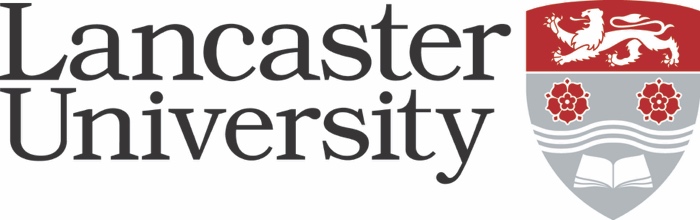 PERSON SPECIFICATIONNIHR Clinical LectureshipNeuology, Public Health Medicine or General PracticeVacancy Ref: 1034-23-R*Application Form – assessed against the application form and curriculum vitae. Evidence will be “scored” as part of the shortlisting process.Interview – assessed during the interview process by competency-based interview questions, tests, presentation etc.CriteriaEssential/ DesirableApplication Form / Interview *Full General Medical Council (GMC) registrationEssentialApplication FormNational Training Number (NTN) in Neurology, Public Health Medicine GPs can only apply if they have completed their clinical training and obtained a CCT.EssentialApplication Form/ InterviewEvidence of good progress in clinical training and that completion of specialty training may be accommodated either during or after the 4 year period of the CL award and at least 12 months prior to CCT at time of the appointment. Not applicable to GP candidates.EssentialApplication Form/ InterviewHigher Degree (PhD/MD/equivalent) in a relevant subject area. Applicants currently undertaking a PhD/MD must have already submitted their thesis at the time of application and must have been fully awarded their degree by 30 September 2024.EssentialApplication Form/ InterviewDemonstration of understanding and commitment to an academic career with clearly focussed research plans that fit with the faculty research strategy. EssentialInterviewDemonstration of the potential for scientific independence and the ability to lead a research team as well as the ability to work in a team orientated environment without friction with colleagues.EssentialApplication Form/ InterviewAn indication of medium and long-term career goalsEssentialInterviewA record of original research that, ideally, has already won recognition.EssentialInterviewBe willing and able to supervise postgraduate research students, if required.EssentialInterviewEvidence of presenting papers at national conferences.DesirableApplication Form/ InterviewSignificant publications in peer reviewed journalsDesirableApplication Form/ InterviewAbility to develop new research techniques.DesirableInterviewRecord of obtaining external research funding.DesirableInterview